ЛИСЯНСЬКА СЕЛИЩНА РАДАРІШЕННЯ21.02.2024                                          смт.  Лисянка                                № 49-20/VIIIВідповідно до статті 137 Господарського кодексу України, статті 327 Цивільного кодексу України, статті 25, статті 26, статті 60 Закону України «Про місцеве самоврядування в Україні», селищна рада ВИРІШИЛА:Прийняти в комунальну власність Лисянської селищної територіальної громади пам’ятник жертвам Голодомору вартістю 51 242,00 грн, який знаходиться за адресою: с. Дібрівка, Звенигородський район, Черкаська область.Передати майно з п.1 цього рішення на баланс відділу культури, молоді та спорту Лисянської селищної ради та закріпити на праві оперативного управління.Створити комісію з приймання-передачі майна з п.1 цього рішення згідно з додатком 1.Контроль за виконанням рішення покласти на відділ комунального майна та охорони праці виконавчого комітету Лисянської селищної ради.Селищний голова                                                                               Анатолій ПРОЦЕНКОДодаток 1до рішення Лисянської селищної радивід 21.02.2024 №49-20/VIIIСклад комісії з  приймання-передачі майнаСекретар                                                                                           Олександр МАКУШЕНКОПро прийняття пам’ятника жертвам Голодомору в с.Дібрівка в комунальну власність Лисянської селищної територіальної громадиЗаруднякОлег Миколайович-перший заступник селищного голови – голова комісії; Трепак Юрій Олексійович-начальник відділу комунального майна та охорони праці виконавчого комітету Лисянської селищної ради – член комісії;Лященко Тетяна Володимирівна-начальник відділу правової і кадрової роботи та публічних закупівель виконавчого комітету Лисянської селищної ради – член комісії;Чередніченко Лариса Олександрівна-головний спеціаліст відділу бухгалтерського обліку та звітності виконавчого комітету Лисянської селищної ради – член комісії;Синицька Тетяна Валеріївна-начальник відділу культури, молоді та спорту Лисянської селищної ради – член комісії;Тернова Людмила Петрівна-головний спеціаліст-головний бухгалтер відділу культури, молоді та спорту Лисянської селищної ради – член комісії.Іващенко Ніна Олексіївна-староста Смільчинецького старостинського округу – член комісії. 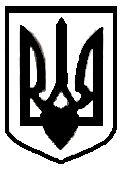 